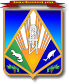 МУНИЦИПАЛЬНОЕ ОБРАЗОВАНИЕХАНТЫ-МАНСИЙСКИЙ РАЙОНХанты-Мансийский автономный округ – ЮграАДМИНИСТРАЦИЯ ХАНТЫ-МАНСИЙСКОГО РАЙОНАП О С Т А Н О В Л Е Н И Еот 07.09.2018                                                                                                № 248г. Ханты-МансийскО признании утратившими силунекоторых постановлений администрацииХанты-Мансийского района В соответствии с Федеральным законом от 06.10.2003 № 131-ФЗ 
«Об общих принципах организации местного самоуправления в Российской Федерации», Уставом Ханты-Мансийского района, в целях приведения в соответствие с правовыми актами администрации Ханты-Мансийского района, регулирующими организацию и осуществление муниципального контроля в соответствующих сферах деятельности: 1. Признать утратившими силу следующие постановления администрации Ханты-Мансийского района:от 21.08.2014 № 231 «О должностных лицах, уполномоченных осуществлять муниципальный контроль в отдельных сферах деятельности»;от 25.01.2017 № 24 «О внесении изменений в постановление администрации Ханты-Мансийского района от 21 августа 2014 года № 231 «О должностных лицах, уполномоченных осуществлять муниципальный контроль в отдельных сферах деятельности».2. Опубликовать (обнародовать) настоящее постановление в газете «Наш район» и разместить на официальном сайте администрации Ханты-Мансийского района.3. Настоящее постановление вступает в силу после официального опубликования (обнародования).4. Контроль за выполнением постановления возложить на заместителя главы Ханты-Мансийского района, директора департамента строительства, архитектуры и ЖКХ.             Глава Ханты-Мансийского района                                                К.Р.Минулин